phylistomlinson@gmail.com | 713-253-9044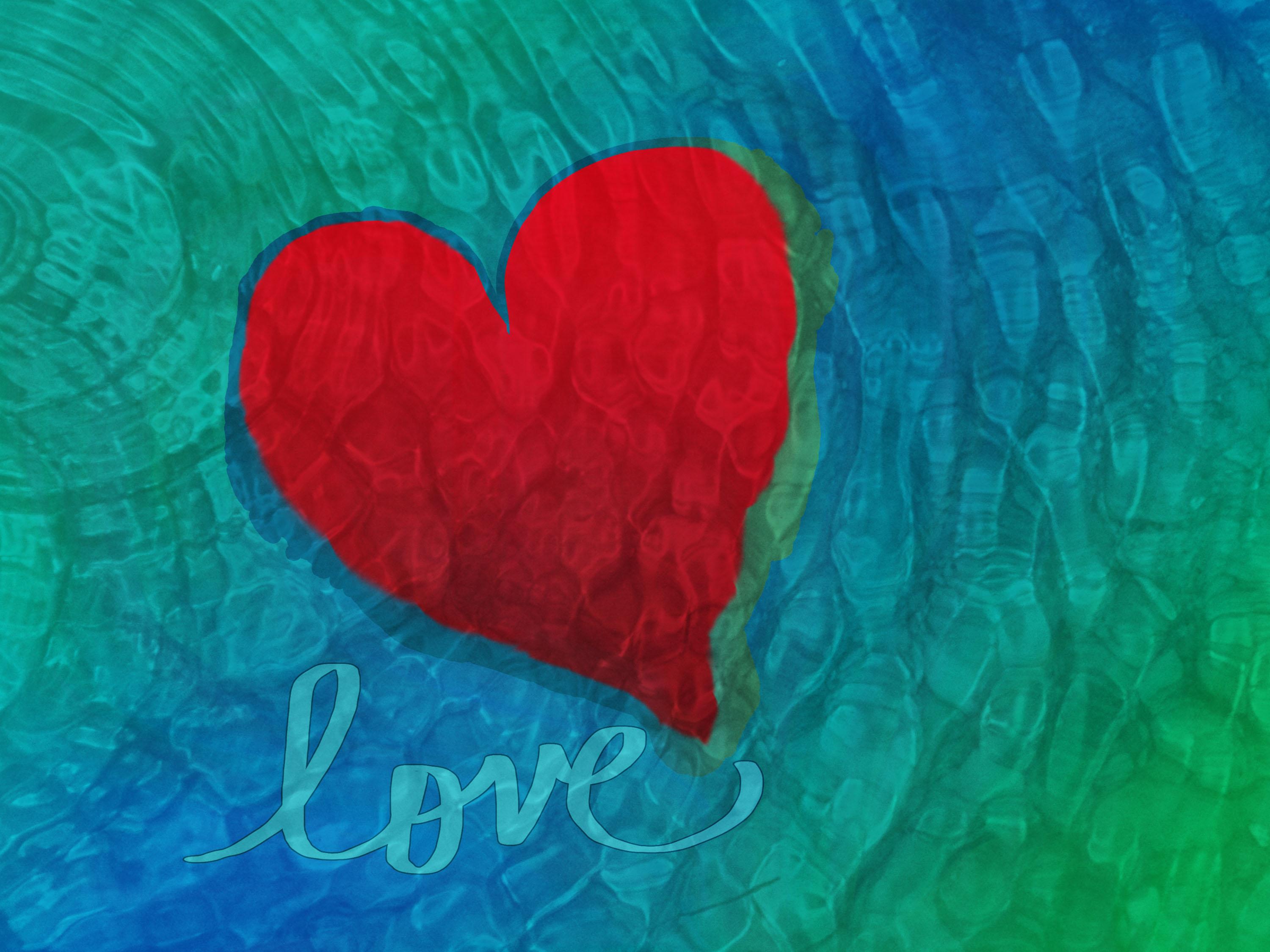 